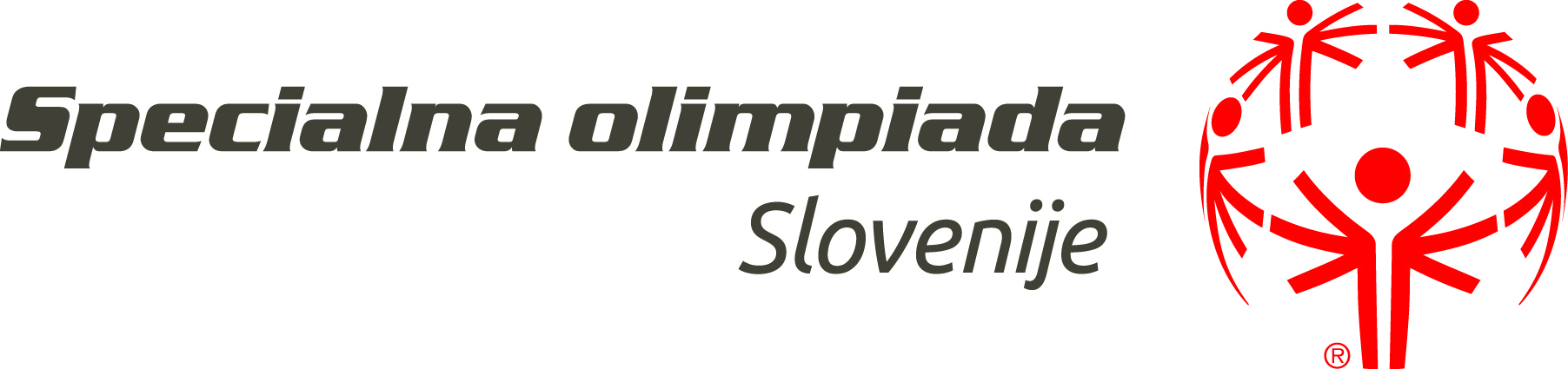 Zapisnik 7. seje Izvršnega odbora Društva specialna olimpiada Slovenije z dne              1. december 2015 ob 10. uri v sejni dvorani Kongresnega centra Thermana Laško.Vabljeni:člani IO SOSčlani NO SOSZveza SožitjeZŠIS, POKPrisotni: prilogaPričetek seje: 10.15Zaključek seje: 13.30Zapisala: Helena GrilDNEVNI RED:Ugotovitev sklepčnosti in potrditev dnevnega redaPregled in potrditev sklepov 6. seje z dne 6.10.2015Ocene in analize:Evropska športna konferenca (Silvester Polc)Finale nogometne lige (Tomaž Pišlar)Balinarski turnirSodelovanje na Ljubljanskem maratonu (Urška Kustura, Silvester Polc)Plavalni turnir (Ljubomir Miličević)MATP državne igre (Tanja Princes)Košarkarski turnir in Evropski košarkarski teden (Barbara Rode in Aljoša Šip) Wellness projekt in predavanja o zdravi prehrani (Urška Kustura)Dolgoročni načrt (Silvester Polc) in finančno vrednotenje tekmovanj ter uskladitev finančnega načrta za leto 2016 (Ljubomir Miličević)Sistem izobraževanj v SOS, licenčni seminarji za trenerjeRaznoAD1IO SOS je sklepčen. Dnevni red je sprejet.AD2Ljubomir Miličević bere in komentira sklepe prejšnje seje. Pri točki 6 - evalvacijski vprašalnik, se ta dopolni in naredijo se tri različne oblike vprašalnikov za različna tekmovanja (enodnevna, večdnevna in MATP tekmovanja).Sklep: Po zimskih državnih igrah v Črni na Koroškem se na dnevni red uvrsti točka: Evalvacijski vprašalniki.AD3Silvester Polc poroča o Evropski konferencipoudarek je bil na zdravem načinu življenja športnikov, kot primer dobre prakse smo bili predstavljeni mi (wellness projekt);dvig kvalitete treningov športnikov in organizacije tekmovanj;prisotni so bili predstavniki športnih zvez, s katerimi se podpišejo sodelovanja;analiza svetovnih iger Los Angeles – pozitivne in negativne strani; v športno komisijo je potrebno vključiti predstavnika športnikov;predstavljen je bil program Mladi športnik in Unifiedpredstavitev Zimskih svetovnih iger Schladming, 2017govora je bilo tudi o Evropskih igrah 2018, kandidat še ni točno določen2016  bo seminar nogometnih koordinatorjev v Belgiji       2016 bo seminar za vodje delegacij za Zimske svetovne igre v Avstriji.Finale nogometne ligeLjubomir Miličević bere poročilo, ki ga je zapisal Tomaž Pišlar.Sklep 1: nogometna liga se je uspešno končala.Balinarski turnirLjubomir Miličević bere poročilo, ki ga je zapisala Katarina Vidmar – vodja tekmovanja.Sklep 2: po diskusiji Silvester Polc in Borut Semenič poročata o dobri organizaciji tekmovanja, pri čemer je potrebno na ta način nadaljevati.Ljubljanski maraton Število tekačev na 21km se je povečalo iz enega na šest tekačev. V projekt  5 tekov za 300 nasmehov je vključenih 5 zavodov.Sklep 3: z udeležbo na maratonih je potrebno nadaljevati.Plavalni turnirTekmovanje je bilo dobro izvedeno. Težave so bile z ozvočenjem, ki je tudi sicer težava v olimpijskem bazenu. Sicer je infrastruktura zelo primerna.Sklep 4: organizacija tekmovanj naj bo tam, kjer infrastruktura to omogoča.MATP državne igrePoroča Vodja organizacije tekmovanja Tanja Princes.Sklep 5: MATP igre so bile dobro izvedene, težava je bila v vremenu, na kar pa organizator ni imel vpliva.Tanja Princes poroča še s sestanka regijskih koordinatorjev MATP, kjer so sprejeli dolgoročni načrt organizatorjev MATP iger. Prav tako so , da se MATP vključi v seminar o organiziranosti SOS.Pajo Cakiči predlaga, da naj IO predlaga Tanjo Princes za prejemnika enega od priznanj SOS.Sklep 6: v seminar o organiziranosti se vključi tudi sklop informacij o MATP. Sklep 7: IO predlaga Tanjo za priznanje SOS.Košarkarski turnirPoroča Ljubomir Miličević – otvoritev je bila simpatična, organizacija tekmovanja dobro izpeljana, zabava po tekmovanju je bila slabše pripravljena, saj se ni razvilo primerno vzdušje.Wellnes projektSe uspešno zaključuje, je zelo primeren in priporočljiv za našo populacijo. Želja je, da se z njim nadaljuje v okviru sodelujočih organizacij.Sklep 8: Raziščejo se možnosti nadaljnjega izvajanja wellness projekta. AD4Dolgoročni načrt tekmovanj je že narejen in je bil obravnavan na 6. seji. Predstavi pa se finančno vrednotenje tekmovanj, ki je vezano na načrt tekmovanj v prihajajočih letih. Odpre se diskusija.Na predstavitev predloga sofinanciranja tekmovanj SOS ni bilo večjih pripomb. IO ima možnost le-tega dopolnjevati ob sprejemanju letnih finančnih načrtov.Sklep 1: Okvirni  dolgoročni koledar tekmovanj do leta 2024 je veljaven. Spremembe so možne glede na finančno stanje. Sklep 2: Predlog novega načina sofinanciranja tekmovanj se da v potrditev OZ. Sklep 3: Do OZ se pripravi pravilnik o sofinanciranju tekmovanj SOS.Sklep 4: Finančni načrt SOS za leto 2016 je sprejet in se da v potrditev OZ.AD5Ljubomir Miličević odpre diskusijo o izobraženosti trenerjev, ki spremljajo tekmovalce na tekmovanja. Diskusija poteka v smeri, da je potrebno nadaljevati s seminarji in nadaljnjem izobraževanju trenerjev.Sklep: Od 1.3.2017 bo moral tekmovalce na tekmovanja specialne olimpijade (regijska, državna in mednarodna) spremljati vsaj en trener, ki bo imel opravljen seminar o organiziranosti SOS (od leta 2011). Predlog se poda v potrditev OZ.AD6V soboto 16.1.2016 je svetovni dan snega, dogajanje v Planici, vabljeni vsi športniki SO, organizator prireditve je Zavod za šport Planica.Sklep 1: Urška Kustura v sodelovanju s Teo Beton pripravi vabilo za članice.Slovenska ekipa na zimskih svetovnih predigrah v Schladmingu zamenja vodjo delegacije zaradi zdravstvenih razlogov Urške Kustura. Namesto nje prevzame vodenje delegacije Helena Gril, na njeno mesto, trenerja alpskega smučanja, se imenuje Špelo Mlinar. Z dvigom rok so menjave potrjene.Sklep 2: Helena Gril v sodelovanju z Urško Kustura uredi vse potrebno glede menjave vodje delegacije.Tine Kovačič bo na Svetovnih predigrah in svetovnih igrah sodeloval v zdravstvenem programu.Silvester Polc predstavi predviden potek zimskih državnih iger v Črni na Koroškem.Naslednja seja bo v torek, 15.03.2016, v dvorani Zveze Sožitje v Ljubljani. Istega dne bi potekala tudi seja Odbora tekmovalcev.20. Občni zbor društva bo v torek, 29.03.2016, na isti lokaciji.Ljubomir Miličević						      Urška Kusturapredsednik SOS						      izvršna sekretarka SOS